MALOWANIE NA SOLI ZABAWA PLASTYCZNAMalowanie na soli to wspaniała zabawa plastyczna dla dzieci. Mogą obserwować "wędrówkę" farby po wyznaczonych liniach i solną fakturę. Ta zabawa zawsze jest na topie!

Okazuje się, że na zajęciach plastycznych przydaje się nawet sól kuchenna. Można zrobić z niej masę solną, albo malować i solić do woli.

Przy okazji dzieci ćwiczą koordynację wzrokowo-ruchową oraz precyzyjne ruchy dłoni i palców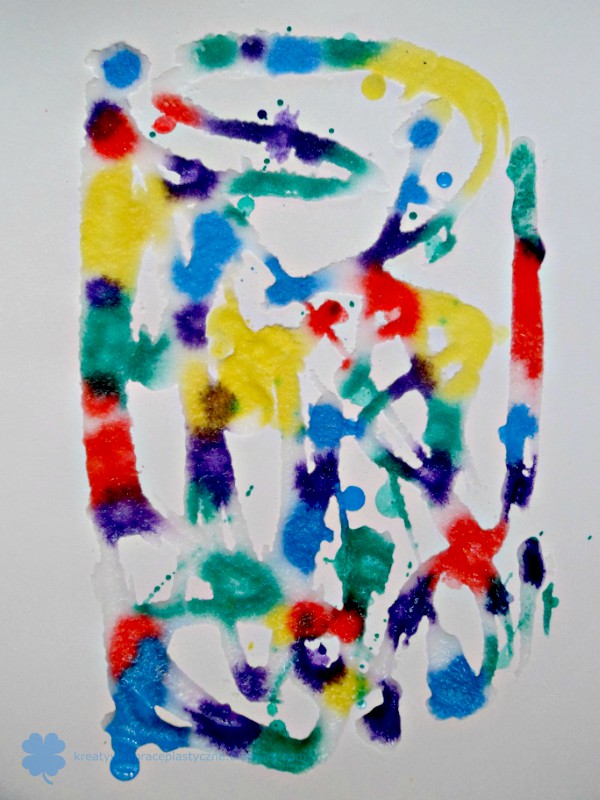 MALOWANIE NA SOLIPrzygotuj:twardą kartkę - zastosuj recykling plastycznyklej w płynie akwarele - 3-4 kolorypędzelek, zakraplacz lub mała łyżeczka płytkie pudełko lub tackaJAK MALOWAĆ NA SOLITechnika plastyczna malowanie na soliPrzygotuj cztery kubeczki z rozwodnioną farbą w wybranych kolorach. Włóż kartkę do pudełka.Narysuj płynnym klejem dowolny wzór na kartce.Obficie zasyp kartkę solą.Wyjmij kartkę i ustaw pionowo - nadmiar soli zsypie się do pudełka.Maluj upuszczając krople farby.Obserwuj jak farba rozchodzi się po liniach soli.Pozostaw do wyschnięcia i podziwiania w pozycji poziomej.Dobre rady

*Nie próbujcie wieszać obrazków, nie są trwałe. Po wyschnięciu sól się osypuje.*Niektóre dzieci będą eksperymentować i  rozmazywać klej z solą na papierze.
Wariacje
Czarne tło + sól + akwarele
Malowanie na soli to pyszna zabawa!